PRESS RELEASEFor release 31st July 2014Crewsaver Abersoch Dinghy Week 2014 celebrates largest fleet since 2007It promised to be bigger and better and, with 273 entries across 51 fleets, the largest entry seen since 2007, the Crewsaver Abersoch Dinghy Week 2014 was certainly an event not to be missed.  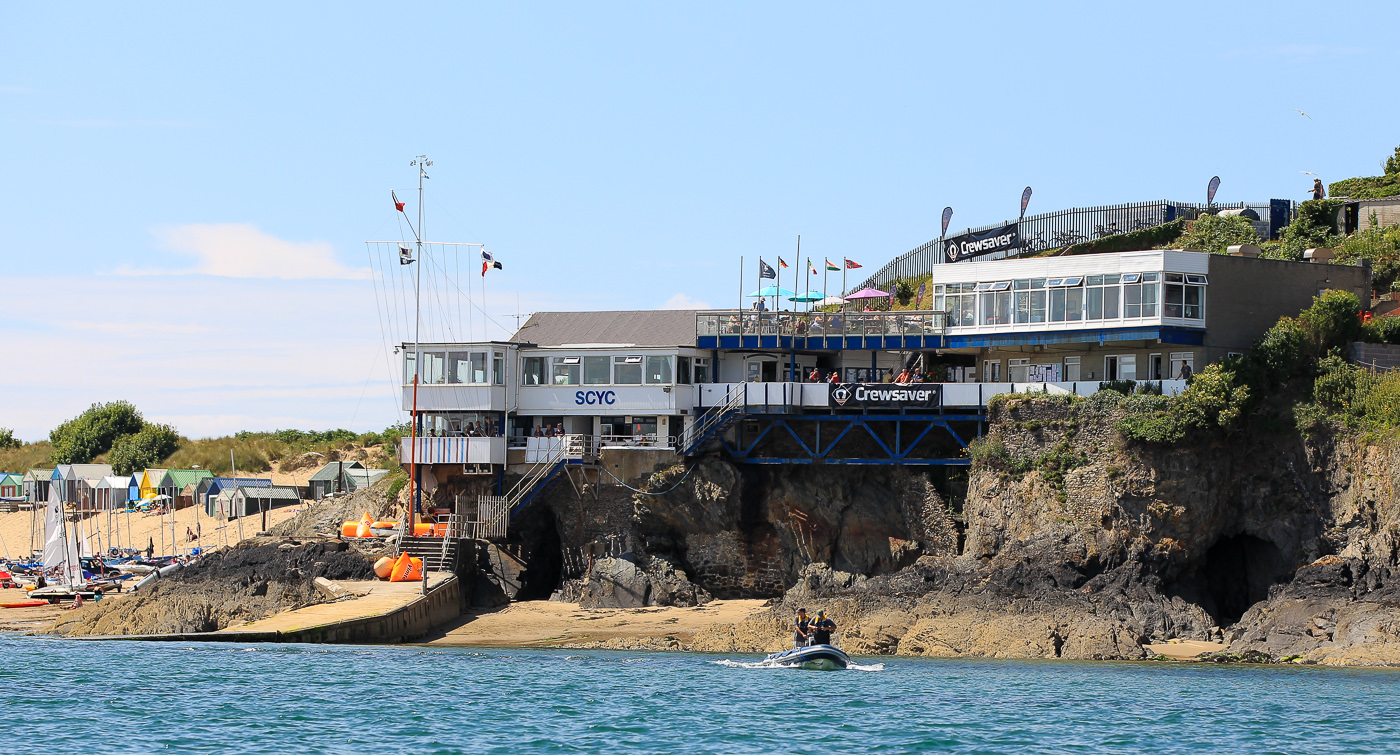 The extremely warm weather enabled the competitors to top up their sun tans!  This did however result in light winds all week.  This did not dampen the sailors’ spirits with hot sun, sea & sand there was still plenty of fun to be had.The social program was headlined by Dinghy Week’s favourite band Elephant Juice, who played not once but twice in the week much to the enjoyment of all who came along and danced the night away.This year saw the successful introduction of a smaller course with committee boat starts for the Topper, Tera and Optimist fleets, resulting in the spectacular sight of 50 youth boats enjoying the competitive side to sailing.Crewsaver Abersoch Dinghy Week Organiser Andy Teague says ‘I am amazed at the number of entries with competitors coming from as near as Pwllheli and as far as Dubai. I would like to thank everyone for making it such a great event.’  The event finished with a successful prize giving. Lots of sailors were lucky enough to win fantastic products from the brand new Crewsaver Phase2 Dinghy Range.  Hannah Burywood, Marketing Coordinator for Crewsaver comments ‘Crewsaver Abersoch Dinghy Week is an extremely well organised, enjoyable event that every dinghy sailor should have noted in their calendar.’ With this in mind jot the 2015 date in your calendar:  Registration, 25th July 2015Sailing, 26th – 31st July 2015.Final ResultsStandard LaserSoloSingle Handed Mixed Laser RadialsPhantomsJunior/ Family FleetOptimistTopper	TeraRS 200Asymmetric ClassRS 400FireballSlow Mixed DinghiesFast Mixed DinghiesCrewsaver Team Challenge TrophyClub with the most entries Leigh and Lowton SCA full set of results can be found at www.scyc.co.uk.Ends//Notes to editorsFor media information, hi-res images or product tests please contact:Hannah Burywood, Marketing Dept, Crewsaver
T +44 (0) 1329 820024
E hannah.burywood@survitecgroup.comAbout CrewsaverCrewsaver is a world-leading manufacturer of marine safety equipment and clothing for the commercial and leisure marine industries. Based in Gosport, Hampshire, the company designs and manufactures bespoke safety equipment for several countries’ special forces, the UK government’s Environment Agency and the aviation and oil industries. Crewsaver is part of the Survitec Group.www.crewsaver.com1stCraig WilliamsonStaunton Harold SC2ndCameron SmithChelmarsh SC3rdBen Ditchburn	Dudworth SC1stChris GillardSheffield Viking SC2ndPaul HeathLeigh and Lowton SC3rdOliver WhiteheadHollingworth Lake SC1stMatt JenkinsSheffield Viking SCRS 3002ndDavid Entwistle	Burghfield SCBlaze3rdStuart BaileyTewkesbury SC	D-Zero1stPaul Williamson	Staunton Harold SC2ndPenny Downes	SCYC3rdAlexander DaviesLeigh and Lowton SC1stPhilip WorthDelph SC2ndMike TustinBowmoor SC3rdMike WebsterNorthampton SC1stMike BishopAmy CowlishawSheffield Viking SCMirror2ndAlex ColquitJames ColquitWest Kirby SC	Cadet3rdLucy BestSam VineyCardiff Bay SCRS Feva1stMatthew IngramHolyhead SC2ndTyler GreenPort Dinorwic SC3rdThomas MarsdenHolyhead SC1stOliver BlackburnLeigh and Lowton SC2ndBrandon BannerLeigh and Lowton SC3rdJames Wynn EdwardsChester SC1stAlastair JoyceOgston SC2ndDominic BaldwinSCYC3rdWilliam ShellySCYC1stMatt MeeEmma NorrisRed Wharf Bay SC2ndPhil SmithNiaomi SmithBassenthwaite SC3rdMike BuddKatie BuddSCYC1stJonny HarrisAlex HarrisSCYCCherub2ndAlex KnightCastle Cove SCMusto Skiff3rdNick OrmanCastle Cove SC	D-One1stChris PicklesMatt Sharman	Delph SC2ndJon HeissigNicky GriffenLlangorse SC3rdPaul AllenMike AllenLeigh and Lowton SC1stPaul CullenGina Moidinis	Weirwood SC2ndMo TurnerJez WhiteDraycote Water SC3rdDavid Stanley	Chelmarsh SC1stTim Lawrence 	Charlotte LawrenceSCYC	Lark2ndJemma VineyIago DaviesCardiff Bay SC	4203rdAlan JohnsonPaula FisherSCYC	Enterprise1stSteve HuntRuth CritchleyPilks/Bass SCMerlin Rocket2ndLizzie Hendon 	Steven Hendon	Blithfield SCMerlin Rocket3rdMike BannerKay Banner	Leigh and Lowton SCAlbacore1stDelph SC2ndChelmarsh SC3rdStaunton Harold SC